Знакомьтесь! Самородок забайкальской земли.Людмила Ивановна Жадина родилась в семье железнодорожника, в селе Алентуйка Петровск – Забайкальского района, Читинской области. Как многие дети закончила школу. Затем поступила в кинопрокатное училище, а с 1968 года начала работать заведующей клубом в селе Мухор - Шибирка, Петровск - Забайкальского района, Читинской области.  Заочно получила образование в Читинском  училище культуры, по специальности руководитель самодеятельного хорового коллектива.  В 1972 году ее перевели на должность директора сельского Дома культуры с. Закульта и до 2009 года Людмила Ивановна занимала эту должность.В настоящее время Людмила Ивановна работает руководителем краеведческого кружка в этом же учреждении, только теперь оно называется « Центр культуры, спорта и информации». На сегодняшний день ее трудовой стаж в культуре составляет 52 года.  В культуре Хилокского района она играла и  играет огромную роль. Яркая, жизнерадостная, целеустремленная Людмила Ивановна пользуется уважением среди земляков, жителей и гостей Хилокского района. Ее сильный, раскатистый голос и красивый тембр если услышал раз, то уже не забудешь. Клубное учреждение, которое она возглавляла, всегда было в числе передовых. Людмила Ивановна хороший организатор и мудрый руководитель. Во все годы своей деятельности она являлась руководителем хорового коллектива, вокальной группы. Большую общественную работу выполняла Людмила Ивановна, являясь депутатом районного Совета, председателем ветеранской организации села Закульта. Неоднократно представляла Хилокский район на краевых, а Забайкальский край на Всероссийских фестивалях и конкурсах. За свое упорство и профессионализм Людмила Ивановна имеет множество поощрений. Самые дорогие ее сердцу награды позвольте, уважаемые читатели, перечислить.  Награды Жадиной Л.И.1985 год -  медаль лауреата Всесоюзного смотра самодеятельного художественного творчества, посвященного 40 – летию Победы советского народа в Великой Отечественной войне.1986 год – Орден « Знак Почета»1989 год – Медаль « Ветеран труда»1992 год – дипломант Международного фестиваля народной музыки, фольклора и прикладного искусства « Травнева калина» г. Белгород – Днестровский.1997 год – присвоено почетное звание « Заслуженный работник культуры Российской Федерации»2004 год – юбилейная медаль « 100 лет профсоюзам России»2009 год – дипломант Всероссийского конкурса исполнителей народной песни « Голоса России» г. Москва2010 год – лауреат 1-го Международного фестиваля « Играй гармонь!»2012 год – почетный знак « Герой Российской энциклопедии « Лучшие люди»2018 год – дипломант 5-го Международного фестиваля « Играй гармонь!» г. Новосибирск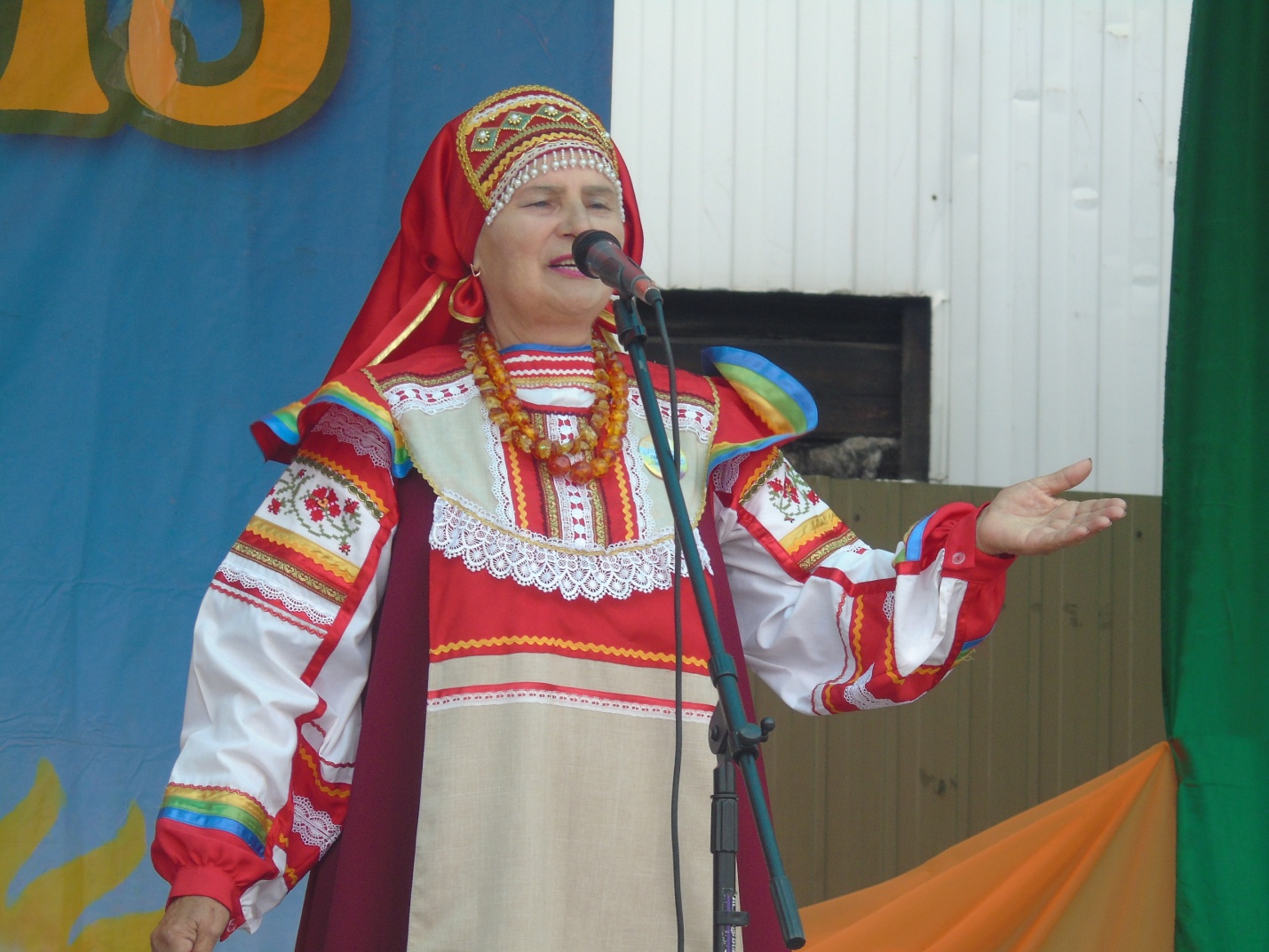 